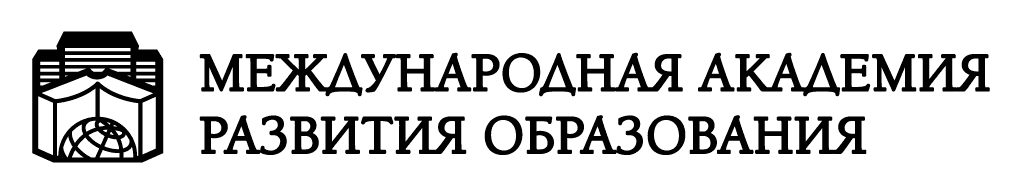 123182, г. Москва, Красногорский 4-й проезд, д.2/4, стр.1Почтовый адрес: 142290 г. Пущино, М.О., ул. Институтская, д. 4 офис 120.ИНН/КПП 7734708706/773401001, р/сч 40702810501030000436ОАО «Банк Москвы», г. Москва, БИК 044525219, к/сч 30101810500000000219, ОГРН 1137746872230№ 06/17-Пот 04.04.2017 г.Руководителям
учреждений, организаций и предприятийРоссийской ФедерацииУважаемые Дамы и Господа!С апреля 2017-го года Международная Академия развития образования совместно с Межрегиональной общественной организацией «Московская Ассоциация предпринимателей» возобновили прием заявок на участие в Информационном интернет-портале «ДОСКА ПОЧЕТА ТРУЖЕНИКОВ РОССИИ».  Сайт проекта - http://ДоскаПочета.РФ Цель проекта - в рамках единого информационного пространства объединить лучших российских профессионалов, творческих специалистов, новаторов, самых активных тружеников и представителей Трудовой Славы Российской Федерации.Лауреатами проекта «Доска Почета тружеников России» могут стать любые специалисты, независимо от возраста, местожительства и социальной принадлежности, имеющие высокий квалификационный аттестат, многолетний стаж работы, положительные отзывы и поощрения от вышестоящих и контролирующих организаций, успешно зарекомендовавшие себя в своей профессиональной деятельности и активно участвующие в общественной жизни коллективов собственных организаций.Право определения ЛУЧШИХ в коллективах и подразделениях организаций, предприятий, учреждений и ведомств предоставляется непосредственно руководителям данных предприятий, учреждений и ведомств.Приглашаем Вас принять участие в проекте и разместить на «Доске Почета» фотографии о лучших руководителях подразделений и сотрудниках - представителях вверенных Вам коллективов. От каждой организации может быть представлено не более 20% сотрудников от общего штатного расписания Вашей организации (см. п. 2.5. Регламента проекта).Форма регистрационной заявки прилагается.Контакты Редакции: тел. +7 (901) 524-0353, 524-0350, E-mail: DoskaPochetaRF@yandex.ru С уважением,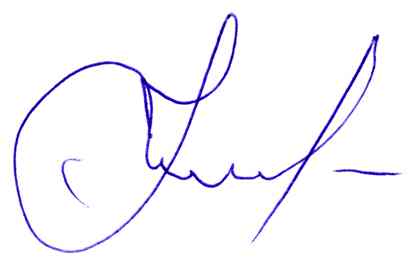 Генеральный директор                                 О.В. Горюнов.